دکتر محمدرضا پور بی آزار ( متخصص ارتوپدی)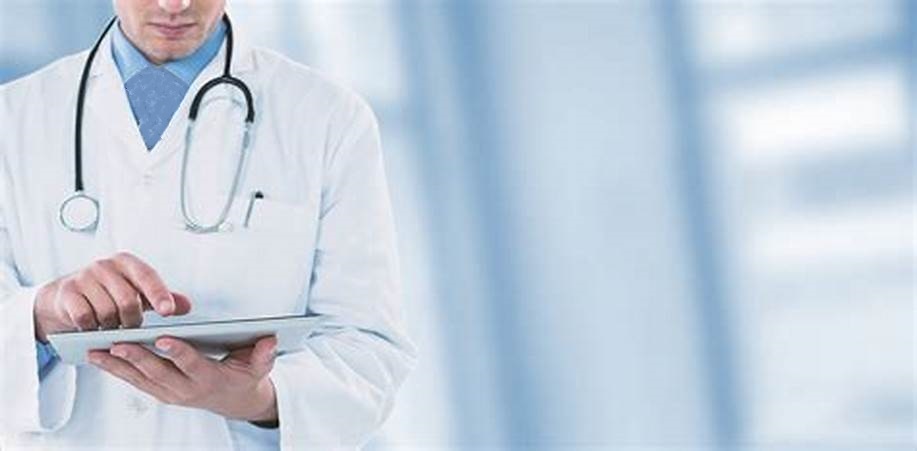 آدرس مطب: پارکینگ شهرداری، روبروی ساختمان اجلالیه، جنب جراح ابزار غرب، ساختمان304، هر روز عصرتلفن:37226816- 09915189424دکتر علیرضا پولاد ( متخصص ارتوپدی)آدرس مطب:** پارکینگ شهرداری، خیابان فاطمیه، ساختمان آتیه،طبقه سومیکشنبه و سه شنبه و چهارشنبه عصر- تلفن:09105092901  **کلینیک فتاحی ( ابتدای سی متری دوم)چهارشنبه ها  صبحدکتر وحید فیض الهی (متخصص ارتوپدی)آدرس مطب: **کلینیک مهدیه (خیابان جوانشیر) : شنبه و دوشنبه عصر**کلینیک شهید فتاحی (ابتدای سی متری دوم) : سه شنبه صبح**پارکینگ شهرداری، خیابان حاج محمدتقی اصفهانی، خیابان موید، ساختمان آریا، طبقه همکف یکشنبه و سه شنبه و چهارشنبه عصر، تلفن : 09182678097دکتر کامران افتخاری ( متخصص ارتوپدی)آدرس مطب:** کلینیک فتاحی (ابتدای سی متری دوم) دوشنبه ها 8 صبح **کنگاور،جنب داروخانه شبانه روزی، روبروی معبد آناهیتا هر روز عصر به جز 5 شنبه هادکتر مازیار ملک زاده ( متخصص ارتوپدی)آدرس مطب: **کلینیک شهید فتاحی ( ابتدای سی متری دوم ) :شنبه عصر و چهارشنبه صبح و عصر**کلینیک مهدیه (خیابان جوانشیر ) : یکشنبه و سه شنبه عصردکتر کیان ظهرابی ( متخصص ارتوپدی- فلوشیپ فوق تخصصی دست)آدرس مطب:کلینیک شهید فتاحی (ابتدای سی متری دوم) : یکشنبه صبح و دوشنبه عصر دکتر علی موسی پور(متخصص ارتوپدی- فلوشیپ فوق تخصصی زانو)آدرس مطب:** کلینیک شهید فتاحی ( ابتدای سی متری دوم) : یکشنبه (صبح)** کلینیک مهدیه (خیابان جوانشیر) : شنبه تا چهارشنبه (عصر)دکتررسول قرخان ملکی(متخصص ارتوپدی)آدرس مطب:کلینیک شهید فتاحی( ابتدای سی متری دوم) : یکشنبه و سه شنبه (عصر)دکتر غلامرضا امیریان ( فوق تخصص جراحی پلاستیک و ترمیمی)آدرس مطب:میدان فردوسی، جنب هتل رسالت، ساختمان پارسیاندکتر محمد باقر حیدری ( فوق تخصص جراحی پلاستیک و ترمیمی)آدرس مطب:چهار راه ارشاد غربی، ساختمان پدر، طبقه فوقانی کلینیک دیعصرها ساعت 16 الی 20تلفن: 08338255889- 0833825588809906855515- 09904637693    دکتر مهرداد سیفی (فوق تخصص جراحی پلاستیک و ترمیمی)           آدرس مطب:     کلینیک شهید فتاحی ( ابتدای سی متری دوم):     شنبه، دوشنبه ، چهارشنبه عصردکتر علی مظفری( فوق تخصص جراحی پلاستیک وترمیمی)آدرس مطب:22 بهمن، 4 راه سی متری به سمت میدان مرکزی، ساختمان سیب سبز، جنب داروخانه دکتر قاسمی، طبقه اولدکتر امیر حسین امیری بیگوند (متخصص جراحی عمومی) آدرس مطب:** کلینیک شهید فتاحی( ابتدای سی متری دوم): شنبه و چهارشنبه ها صبح**فردوسی، سه راه شورا، ساختمان زاگرس، طبقه 4، کلینیک درمی دکتر طهموری تلفن: 09174077776- 0833722767	دکتر عظیم جوانمرد (متخصص جراحی عمومی)آدرس مطب: پارکینگ شهرداری، روبروی هتل راه کربلا، جنب داروخانه شیرویی، ساختمان نظرنیا، طبقه اولتلفن: 09398581367- 08337275462دکتر محمد مهدی شاکری ( متخصص جراحی عمومی)آدرس مطب:**کلینیک شهید فتاحی(ابتدای سی متری دوم) : دوشنبه صبح** سنقر، خیابان طالقانی، نرسیده به میدان معلم، تلفن:09183381170دکتر کیوان حسینی( متخصص جراحی عمومی) آدرس مطب: سی متری دوم، نرسیده به چهار راه سی متری، ساختمان نور،طبقه فوقانی داروخانه دکتر فتاحیدکتر بهرام عزیزی ( متخصص جراحی عمومی)آدرس مطب: پارکینگ شهرداری، خیابان حاج محمدتقی اصفهانی، ساختمان سعادت، طبقه دوم، واحد 8تلفن:09357855918– 08337298824-08337292279دکتر علی ویسی ( متخصص جراحی عمومی)آدرس مطب: میدان فردوسی، ساختمان پارسیان ، واحد 12هر روز عصرتلفن:09162945063دکتر طاهر تیموری ( متخصص جراحی عمومی)آدرس مطب: کلینیک شهید فتاحی ( ابتدای سی متری دوم)شنبه ، دوشنبه، چهارشنبه عصردکتر هومن امیری ( متخصص جراحی فک و صورت)آدرس مطب:فرهنگیان فاز 2 ، ایستگاه 2 ، کلینیک دندانپزشکی حاتمدکتر یوسف پورحسام ( متخصص جراحی عمومی)آدرس مطب:کیهانشهر، 200 متر جلوتر از بیمارستان بیستون، درمانگاه شبانه روزی سفیر سلامت، جنب داروخانه دکتر مهدیان ، تلفن: 09211139480دکتر آرش بهاری( متخصص جراحی فک و صورت)آدرس مطب: کلینیک شهید فتاحی (ابتدای سی متری دوم)  یکشنبه و سه شنبه عصردکتر هوشیار عباسی (متخصص جراحی فک و صورت)آدرس مطب:چهارراه مهدیه، ساختمان سبحان، طبقه 5تلفن: 08837292254دکتر محمدحسن پلنگی (متخص جراحی فک و صورت)آدرس مطب: پارکینگ شهرداری، خیابان حاج محمد تقی، کلینیک دندانپزشکی حکیم، طبقه فوقانی مطب دکتر فرزاد رضاییتلفن:09182020206دکتر احسان شوهانی(متخصص جراحی فک و صورت)آدرس مطب: نوبهار، ساختمان بام شهر، طبقه هشتمتلفن: 08338104372دکتر فرزاد رضایی( متخصص جراحی فک و صورت)آدرس مطب: پارکینگ شهرداری، خیابان حاج محمد تقی اصفهانی، کلینیک دندانپزشکی حکیمدکتر سیدرضا باقری (متخصص جراحی مغز و اعصاب)آدرس مطب:دبیر اعظم ، کوی لادن، ساختمان سورنا، طبقه اولتلفن: 08337100240دکتر حمیدرضا سعیدی (متخصص جراحی مغز و اعصاب)آدرس مطب:پارکینگ شهرداری، ساختمان دیتلفن: 08337270999دکتر ایران چنیده ( متخصص جراحی مغز و اعصاب)آدرس مطب:**کلینیک شهید فتاحی (ابتدای سی متری دوم): یکشنبه و سه شنبه عصر**کلینیک بوستان ( روبروی بیمارستان امام رضا): یکشنبه صبح**کلینیک مهدیه (خیابان جوانشیر) : شنبه و دوشنبه عصردکتر پژمان سلیمانی ( متخصص جراحی مغز و اعصاب)آدرس مطب: چهارراه اجاق ، پشت پاساژ سعید، جنب کتابفروشی دانشمندتلفن: 08337220300رستگار رحمانی تنها ( متخصص جراحی مغز و اعصاب)آدرس مطب:**کلینیک فتاحی (ابتدای سی متری دوم) شنبه و دوشنبه و چهارشنبه عصر**کلینیک بوستان (روبروی بیمارستان امام رضا) یکشنبه و سه شنبه عصردکتر رضا فتاحیان( متخصص جراحی مغز و اعصاب)آدرس مطب: پارکینگ شهرداری، خیابان حاج محمد تقی اصفهانی، خیابان موید،جنب آزمایشگاه پارس، ساختمان پاستور، طبقه دومتلفن:08337297775دکتر احسان علیمحمدی( متخصص جراحی مغز و اعصاب)آدرس مطب:  کلینیک مهدیه ( خیابان جوانشیر) شنبه تا چهارشنبه عصردکتر سعید قارویی( متخصص جراحی مغز و اعصاب)آدرس مطب:** کلینیک شهید فتاحی (ابتدای سی متری دوم) : شنبه و دوشنبه و چهارشنبه عصر**کلینیک بوستان ( روبروی بیمارستان امام رضا) : دوشنبه صبح**کلینیک مهدیه ( خیابان جوانشیر) : یکشنبه و سه شنبه عصردکتر مهرداد پاینده ( فوق تخصص خون و سرطان)آدرس مطب: پارکینگ شهرداری، نرسیده به میدان شهرداری، کوچه فخارتلفن:08337221814